 Departamento: Formación Instrumental / Convivencia Social 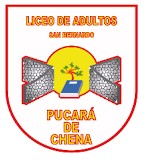 Programa de Integración Escolar PIEGUIA DE APRENDIZAJE Módulo II Unidad N° 1“Los diferentes componentes y etapas del conflicto.”NOMBRE DEL ESTUDIANTE:  CURSO: FECHA: PUNTAJE TOTAL: 24 PUNTOS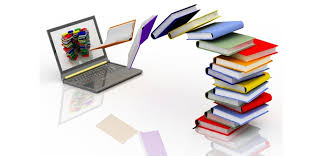 ITEM I: Total: 4 puntos.Actividad: TIPOS DE RESOLUCIÓN DE CONFLICTOS (1 punto c/u) Instrucción: A continuación, busca las siguientes intervenciones y escribe el significado de cada una de ellas en el cuadro correspondiente. ITEM II: Total: 10 puntos Actividad:  Verdadero y Falso (1 punto c/u) ____ La mediación es una alternativa de resolución de conflictos a través de un tercero imparcial. ____ Si tengo un conflicto de pensión alimenticia  debo recurrir al tribunal civil. ____Ante un conflicto en el ámbito escolar como el bullying, se pueden presentar desventajas como baja   autoestima y motivación de los afectados. ____ Cuando ocurre un conflicto siempre está presente la violencia  entre las partes involucradas. ____ Una de las habilidades más importantes para resolver conflictos es la comunicación. ____El mediador se caracteriza por su habilidad de escuchar, de ser empático, de negociar y resolver conflictos. ____ Después de una mediación siempre hay que recurrir al tribunal correspondiente para resolver los conflictos. ____ Si me están cobrando de más en mi cuenta de una multitienda y la empresa no responde, debo recurrir al SERNAC para realizar el reclamo. ____Mi empleador me debe horas extras trabajadas durante el año y  pese a mi insistencia y solicitud de pago, no he recibido respuesta satisfactoria. Por lo tanto, para solucionar el conflicto debo acudir a la Inspección del Trabajo. 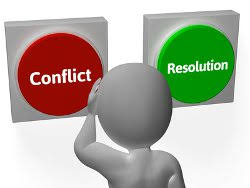 ____Cuando no logro resolver un conflicto, se genera un problema. ITEM III: (Total: 10 puntos)Actividad: Análisis de casos. Lee atentamente los siguientes  casos y responde las preguntas. Caso 1:Claudia en tiempos de pandemia ha aumentado sus compras por internet para evitar contagios y exposición al virus innecesariamente. Sin embargo, ha tenido múltiples complicaciones con grandes tiendas, ya que no ha recibido los productos en los plazos acordados. Pero la última compra que realizó fue de un televisor, después de recibir su compra y abrir el producto se dió cuenta de que este venía defectuoso (la pantalla estaba quebrada). Claudia realiza el reclamo vía telefónica en la multitienda donde adquirió el producto por internet. Primero le señalan que ellos no se hacen responsables ya que la empresa que realiza los despachos a domicilio es la que ocasionó el desperfecto, mencionan que ellos entregaron en óptimo estado el producto antes de ser despachado. Y en segunda instancia le señalan que debe hacer presencialmente el reclamo, sin embargo, la tienda se encuentra cerrada por pandemia hasta nuevo aviso. ¿Quiénes son los involucrados en este conflicto?(1 punto)______________________________________________________________________________________________________________________________________________________________________________________¿Cuál es la principal razón que origina este conflicto? (1 punto)______________________________________________________________________________________________________________________________________________________________________________________¿Qué debería hacer Claudia para solucionar el conflicto? (pasos a seguir)(3 puntos)_________________________________________________________________________________________________________________________________________________________________________________________________________________________________________________________________________________Caso 2:Jaime es chef y trabaja actualmente en un restaurante en el Centro de Santiago, debido al estallido social vió afectada su fuente laboral ya que su jefe  tuvo que despedir a muchos trabajadores, sin embargo, decidió que el trabajo de Jaime era insustituible, por lo que le propuso disminuir sus horas a media jornada laboral y así no tendría la necesidad de despedirlo. Jaime aceptó ya que prefería disminuir las horas que perder su trabajo, firmando un nuevo contrato con esas condiciones laborales. Pasado los meses la situación mejoró y las ventas del restaurante haciendo delivery (reparto a domicilio) aumentaron significativamente. Su jefe, el dueño del restaurante le solicitó que realizara horas extras para poder responder a todos los pedidos. El problema se generó a final de mes cuando en su sueldo no se encontraban pagadas todas las horas trabajadas, Jaime señaló esta situación a su empleador y le indicó que para el próximo mes serían pagadas sin falta, pero esto no ocurrió transformándose en un conflicto.¿Quiénes son los involucrados en este conflicto? (1 punto)______________________________________________________________________________________________________________________________________________________________________________________¿Cuál es la principal razón que origina este conflicto?(1 punto)______________________________________________________________________________________________________________________________________________________________________________________¿Qué debería hacer Jaime para solucionar el conflicto? (pasos a seguir) (3 puntos)_________________________________________________________________________________________________________________________________________________________________________________________________________________________________________________________________________________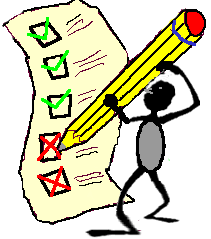 ITEM IV: Actividad: Autoevaluación  A continuación, te invitamos a evaluar tu proceso de aprendizaje, esta información es valiosa ya que nos permite observar tus logros y dificultades. Marca con una X el grado de logro según tu apreciación.  Del contenido visto en la presente guía y el PPT., ¿cuál te presentó mayores dificultades? __________________________________________________________________________________________ __________________________________________________________________________________________ Con intervención de terceros/ Conciliación Sin intervención de terceros Arbitraje: Diálogo: Mediación: Negociación: Indicadores Por lograr Medianamente logrado Logrado Comprendí la diferencia entre problema y conflicto Identifiqué las características de un mediadorIdentifiqué las diferentes etapas de un conflicto Identifiqué donde debo acudir ante un conflicto